ПРАВИЛА ДОРОЖНОГО ДВИЖЕНИЯ  «ЗАСВЕТИСЬ!»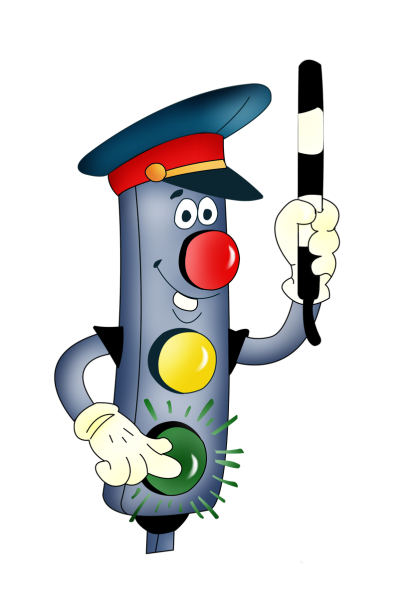 В январе 2019 года в СП «Детский сад «Надежда» прошло профилактическое мероприятие по формированию основ безопасности на дорогах в группе среднего возраста с задержкой психического развития. 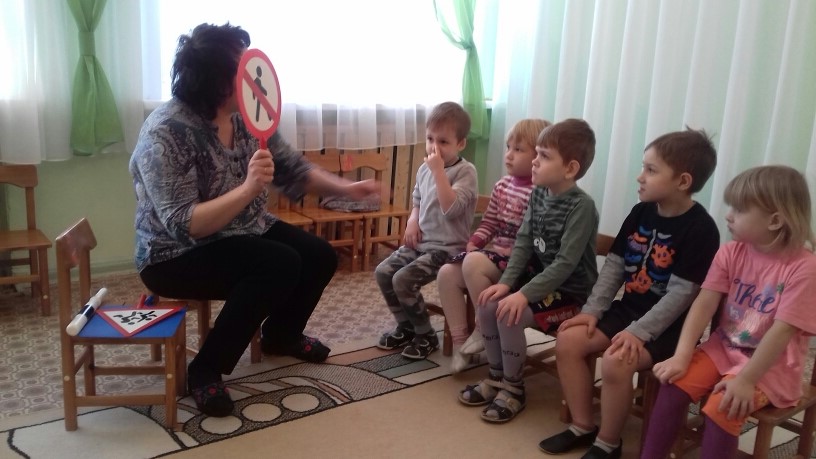 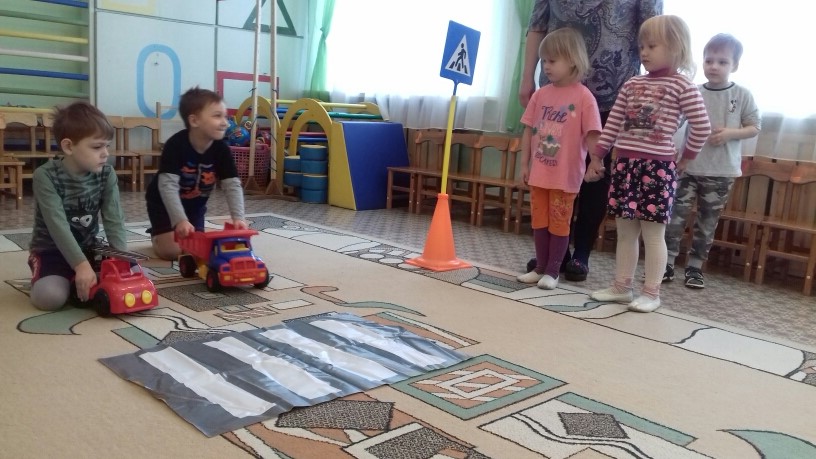 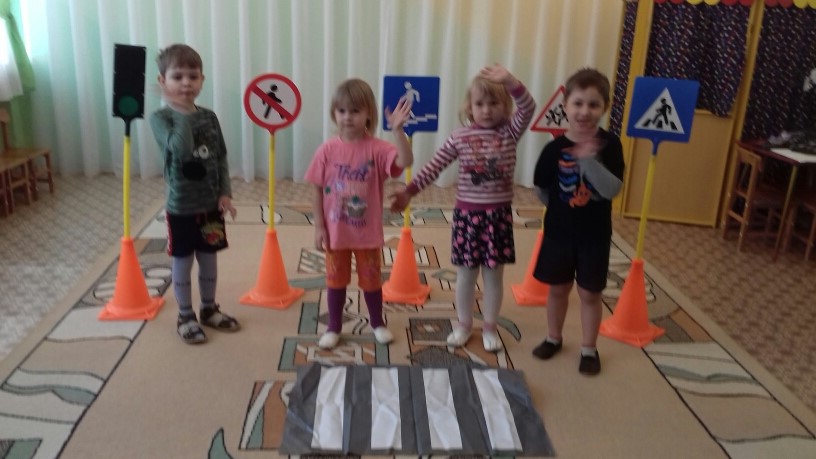 